 GRAD DRNIŠ                                                      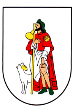  Projekt „Osposobljavanjem do zaposlenja“                                                         UP. 02.1.1.06 Podrška socijalnom uključivanju i zapošljavanju  marginaliziranih skupina“PRIJAVNI OBRAZAC ZA PRIJAVU NA PROGRAME OBRAZOVANJA U SKLOPU PROJEKTA „OSPOSOBLJAVANJEM DO ZAPOSLENJA“PRIPADNIK/CA  CILJNE SKUPINE (zaokruži odgovor)1. Mladi do 29 godina kontinuirano nezaposleni iznad  6 mjeseci    (uključuje one mlade osobe koje su napunile 15 godina života sve do dana kada navršavaju 30. godinu života) 2. Osobe starije od 30 godina kontinuirano nezaposlene iznad 12 mjeseciPROGRAM ZA KOJI SE ŽELIM OBRAZOVATI1.  Voditelj izradbe i provedbe projekata financiranih iz EU fondova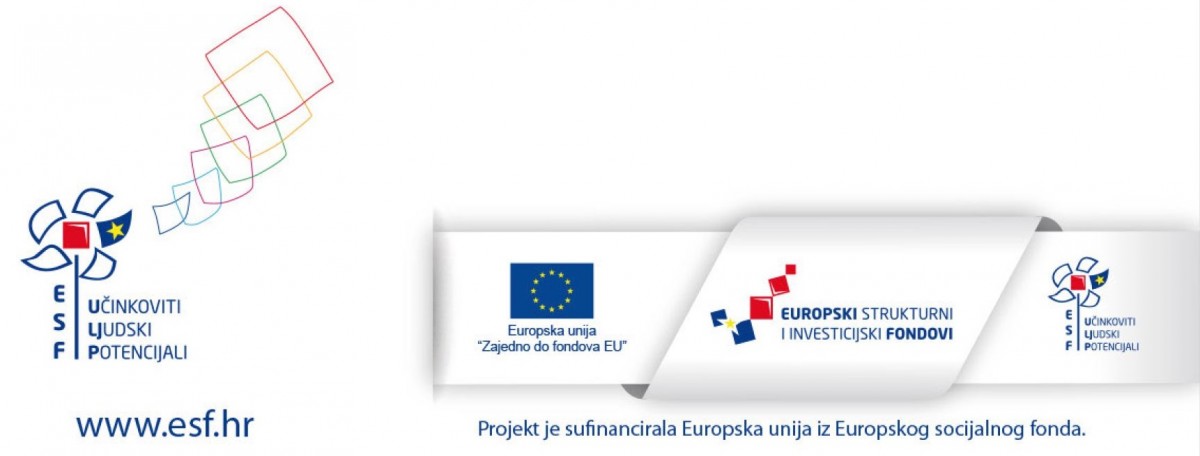 Uz prijavni obrazac potrebno je priložiti:dokaz o hrvatskom državljanstvudokaz o završenom  obrazovanju: viša ili visoka stručna spremauvjerenje Hrvatskog zavoda za zapošljavanje o statusu nezaposlene osobe ili ispis iz e- radne knjižice Hrvatskog zavoda za mirovinsko osiguranje ukoliko osoba nije prijavljena na HZZVlastoručno potpisana Izjava da osoba nije redoviti učenik ili student te da nema posao, raspoloživa je za posao i aktivno traži posao. Izjava treba sadržavati informaciju o razdoblju nezaposlenosti (iznad 6, odnosno iznad 12 mjeseci) IME I PREZIMEADRESADATUM ROĐENJAOIBTELEFONE-MAIL